海阳奇石艺术中学2018-2019学年高一上学期期末模拟考试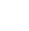 历史试卷（一）第 Ⅰ 卷一、单选题（本大题共35小题，共70分）1.“兴灭国，继绝世，举逸民，天下之民归心焉”出自《论语•尧曰》。西周分封的诸侯国中体现了这一思想的是（　　） 
A.鲁          B.宋           C.燕          D.齐2.苏东坡说：“三代以上出于学，战国至秦出于客，汉以后出于郡县吏，魏晋以来出于九品中正，隋唐至今出于科举。”材料中“汉以后出于郡县吏”所指的是（　　） 
A.世官制        B.科举制         C.九品中正制      D.察举制3.某班同学自编自导了一部历史短剧，剧中我国古代的一些著名帝王穿越历史隧道谈论起自己的丰功伟绩。其中的台词有与史实不符的地方，它是（　　） 
A.秦始皇：“我首创了一套沿用2000多年的政治制度，功高盖世！” 
B.唐太宗：“我三分相权，相互监督，确保了我的独尊地位。” 
C.明太祖：“我设立内阁，感到大权在握的踏实。” 
D.雍正帝：“我设置了军机处，军政大权完全集中到了我的手中。”4. 《马关条约》中最能体现外国资本主义对中国侵略进入资本输出阶段的是（　　） 
A.允许日本在通商口岸设立工厂              B.赔款白银二亿两 
C.割台湾等地给日本                   D.增开通商口岸5. 《百家姓》在不同朝代有不同的排序。宋代为：赵钱孙李、周吴郑王……明代为：朱奉天运、富有万方……这种排序主要体现了（ ）
A.中央集权的强化   B.等级制度的森严   C.皇权的独尊     D.文化专制的扩展6. 《微历史：1840～1949历史现场》中叙述了这样的场景：“有六位学士路遇义和团，因身边带有铅笔一支，洋纸一张，便被乱刀拿下。还有一家因有一根火柴，结果一家八口全部被杀。”这反映了义和团（　　）
A.滥杀无辜百姓     B.极端排外情节     C.盲目排斥洋货    D.维护传统社会7. 2008年上映的电视剧《中国兄弟连》讲述了：一次战役后国民党军队一个连去营救被日军围困的情报人员，与新四军的一支游击队在途中恰好相遇……两支“友军”在抗击日军的过程中联合杀敌成为生死兄弟。此种情景最有可能出现在（　　）
A.九·一八事变后的东北地区               B.七·七事变后的江南地区 
C.西安事变和平解决时的西北地区             D.华北事变后的华北地区8. 1862年，英国人在上海的《华北捷报》载：“太平革命是一场血污的运动……它不是反清的革命，而只是反对一切安乐的、富有的以及和平的人民的血腥的‘十字军’……谁能说尽太平军给中国社会和物质繁荣所带来的痛苦与破坏？”该报刊的观点（　　）
A.认识到太平天国运动有利于近代化的主流因素  B.肯定了太平天国运动要打碎旧世界的坚定决心 
C.认识到太平天国运动摧毁文明阻碍发展的一面  D.完全否定了太平天国运动是一场反帝爱国斗争9.《中华民国临时约法》规定中华民国实行责任内阁制，其直接出发点是（ ） 
A.限制袁世凯权力 B.维护共和政体 C.使资产阶级掌握国家政权 D.实行三权分立10.下表是一部历史人物传记的目录（部分）摘编。根据所学知识判断，表中空白处应该是（　　） A.北伐先遣战江南   B.三次反“围剿”    C.挥师过大江    D.千里跃进大别山11.某班学生在一节探究课上，老师给出一份文字投影，当年它的提出标志着新中国（　　） A.打破帝国主义的外交孤立     B.万隆会议的圆满成功   C.外交的重大突破         D.外交政策的成熟12.1953年6月24日《人民日报》报道：当选的代表李长凤老大娘笑着说话了，“旧社会妇女在街上说话都不行，哪有妇女的选举权……今后大家有什么意见告诉我，我一定给大家带上去。”该新闻报道说明当时（　　） 
A.人民代表大会制度建立  B.人民民主原则得到落实  C.政治协商制度覆盖面广  D.民主政治建设法制化13.实现祖国的完全统一，是海内外中华儿女的共同心愿。下列事件按时间先后顺序排列，正确的是（　　） 
①全国人大常委会发表《告台湾同胞书》 
②邓小平提出“一国两制”构想
③全国人大常委会通过《中华人民共和国台湾同胞投资保护法》 
④大陆海协会与台湾海基会达成“九二共识” 
A.①④③②       B.①②③④       C.②①③④       D.①②④③14.钱穆先生认为古希腊在城邦制的发展中逐渐摆脱氏族社会的血缘关系。以下选项最能体现该观点的是（　　） 
A.梭伦改革中组成“四百人会议”，作为公民大会的常设机构  B.克利斯提尼改革组成“五百人会议”，对所有等级公民开放 
C.伯里克利时代公民大会成为事实上的国家最高权力机构    D.陶片放逐法和津贴制度打击了贵族，保障民主15. 古希腊思想家亚里士多德用“轮流统治与被统治”来阐释雅典民主政治的一个特点，这个特点是（　　）
A.人民主权        B.人人平等       C.轮番而治       D.等级分明16.公元前452至前451年，在古罗马平民的努力下，由贵族编制出的十个法表，被镌刻在十块青铜板上，但法表中的一些内容引起平民不满。公元前450年，又增两表，形成著名的《十二铜表法》这一过程说明（）
A.罗马平民的社会地位有所提高               B.贵族的利益不再受法律保护 
C.罗马法学体系的完善和成熟                D.平民取得了罗马法的制定权17.希腊民主政治与罗马法律制度，集中代表了古代西方政治文明的杰出成就。以下关于民主与法制说法正确的是（　　） 
①是人类社会自我完善的必由之路           
②是衡量时代文明程度的重要标志 
③是一个国家政治生活是否健康的关键所在   
④是良好政治环境的保障。 
A.②③④         B.①③④        C.①②④        D.①②③④18. 一学者这样评价某国政治制度演进：“较少的腥风血雨，较少的声色俱厉，较少的深思高论，只有一路随和，一路感觉，顺着经验走，绕着障碍走，怎么消耗少，怎么发展快就怎么走……温和中包含着刚健，渐进中累积着大步。”他评价的“某国”是（　　）
A.美国          B.德国          C.英国          D.法国19. 刘苏里认为，在1787年美国制宪会议上，导致它失败的因素，远远大于成功——南北邦之争、大小邦之争、农工邦之争，以及随时展开的新（西部）老（东部）邦之争。其中，有助于解决大小邦之争的措施是（　　）
A.默认奴隶制继续存在   B.议员产生及构成方式   C.三权分立以制约平衡   D.确定实行联邦制政体近代某一时期，西方某国保守派领袖当选为国家元首，随后共和党人在选举中获得众议院多数席位，并推举本党代表为政府首脑。该事件发生于（　　）
A.17世纪80年代的英国   B.18世纪80年代的美国   C.19世纪70年代的法国   D.19世纪70年代的德国21. 英国《权利法案》、美国《1787年宪法》和法国1875年宪法的共同之处是（　　）
①体现了代议制民主的特征   ②规定了资产阶级国家政体 ③资产阶级斗争成果的法律总结       ④赋予全体公民以充分的选举权
A.②③④       B.①②③       C.①③④     D.①②④22. 学者景德祥在《重新审视德意志帝国的现代化》一文中认为：“那种对德意志帝国政治制度的民主成分不屑一顾的态度是值得商榷的。”下列各项中属于德国“民主成分”的是（　　）
A.德意志皇帝主宰议会               B.德意志宰相对皇帝负责 
C.帝国议会代表由选举产生             D.联邦议会代表由各邦君主任命23. 马克思在《共产党宣言》写道：我们的时代，却有一个特点，它使阶级对立简单化了，整个社会日益分裂为两大对立的阵营，分裂成为两大直接对立的阶级。马克思所言的“两大对立的阵营和阶级”是（　　）
A.工人与资本家    B.农民与工人     C.地主与资本家     D.农民与资本家24. 光绪皇帝的外语老师张德彝，是目击法国巴黎公社革命的中国人。他在《随使法国记》中写道：“夫乡勇乏叛，由于德法已和，盖和局既成，勇必遣撤。撤而穷无所归，衣食何赖？因之铤而走险，弄兵潢池（指微不足道的造反）”。据此，下列表述正确的是（　　）
A.作为目击者作者的记述是真实可信的        B.作者并没有真正理解巴黎公社的革命性质 
C.有助于国人吸取巴黎公社革命的经验教训      D.对巴黎公社爆发原因的分析比较客观25. 有人指出：“十月革命借助战争完成了一次历史性转换：俄国不再是西欧资本主义的仿效者，而是世界历史的引领者。”这说明十月革命（　　）
A.指导了亚非拉地区的民族解放运动         B.否定了西方的民主政治 
C.为国际无产阶级树立了斗争的榜样         D.创造了现代化的新道路26. 《全球通史》说：“几十年前还统治全球的欧洲大陆的前途这时似乎是暗淡的、危险的。但在20世纪50年代后，东欧和西欧各国惊人地东山再起。这一复兴同中国日益增长的实力和自信一起导致了一种全新的世界政治格局。美苏短暂的首要地位让位于一种新的多元化社会。”上述材料意在说明（　　）
A.美苏两极格局已被多极格局取代          B.冷战时期已出现政治多极化趋势 
C.世界格局呈现“一超多强”局面          D.多极化格局的形成27. 20世纪50年代中期以后，国际关系发生了新的变化。苏联提出和平共处、和平竞赛、和平过渡的“三和”方针，美国提出了“和平演变”战略。这表明美苏（　　）
A.全面“冷战”的局面正式形成          B.双方用“冷战”代替了直接对抗 
C.“和平”政策取代了“冷战”政策        D.“冷战”的方式有了新的扩展钱乘旦在《不平衡发展：20世纪历史与现代化》中说：西方现代化在二战后对资本主义社会进行了修补和修正，“修正的方向是企图‘超越’民族国家，但并不是消灭民族国家，而是在民族国家之上和之下的层面上对它进行‘越位’，从而对它的主心骨——国家主权实行分解。”其中的“修正”开始于（　　）
A.欧洲共同体成立              B.马歇尔计划实施     C.北大西洋公约组织成立           D.欧洲联盟建立29. 20世纪60年代初，某奉行“独立自主和非集团宗旨”的国际政治力量宣称：“这些原则——包括人民享有自决、独立和自由决定经济、社会和文化发展的方式和方法的权利——必须成为一切国际关系的唯一基础”。该国际力量是（　　）
A.北约         B.华约       C.不结盟运动      D.欧洲联盟关于多极化未来有哪些极的问题，学术界存在“三极论”（美国、欧洲、东亚）、“五极论”（美、日、欧、俄、中）和“六极论”（前五极加印度）等争议，这在本质上反映了（　　）
A.发展中国家的迅速崛起           B.政治经济发展的不平衡  C.美国综合实力的衰弱            D.一超多强局面的基本瓦解31．《礼记》曾对商周两族的宗教意识作过比较，“殷人尊神，率民以事神。周人尊礼，敬神而远之”。这反映出A．商朝未形成宗法观念    B．周朝注重礼仪形式  C．周人否定鬼神的存在    D．儒家思想影响深远32．汉武帝初置刺史时赋予其“六条问事”的权力，包括政、刑、民、选署等诸多方面，都是郡国事务的重要事项，并且主要针对地方郡国二千石官员。但同时规定“非条所问，即不省（察）”。据此可知，刺史A.以轻御重、以小监大     B．成为地方最高长官  C．为了削弱相权而设立    D．职权受到明确限制33．据史料记载，开皇三年（583年）正月，隋文帝曾下诏举“贤良”。开皇十八年七月，又令京官五品以上、总管、刺史以“志行修谨”“清平干济”二科举人。这表明隋文帝时A.恢复实施察举制        B．道德品行成为选才的唯一标准C.科举制全面实施        D．开始采用分科考试来选拔官员34．“他们因在日常生活中接近皇帝而受到宠信，又由于皇帝对外朝官不放心而有意识地把商议军国大事的权力和部分执行权交给近臣掌握。”据此判断“他们”是A.内朝成员    B．三省长官    C．内阁大学士    D．军机大臣35．雍正帝时，军机处虽因军务而设，但其职掌并不限于此，“厥后军国大计，罔不总揽。自雍乾后百八十年，威命所寄，不于内阁而于军机处，盖隐然执政之府矣”。由此推知，军机处A.职权范围不断扩大    B.掌握军国大事的决策权   C．推动皇权空前强化   D．成为中央一级行政机构第Ⅱ卷二、材料解析题(本大题共2小题，共30分)36. 下列材料分别摘自17世纪末和19世纪后期欧美三大国的历史文献：代议制又称为议会制，是指由选举产生的代表民意的机关来行使国家主权的制度，这种代表民意的机关就是议会。代议制最早在英国产生，以后就被欧洲和世界上许多国家效法。材料一国会可用2/3的多数推翻总统对国会法案等的否决，可通过法律规定法院的组织与权限。众议院有权对犯有“背叛、行贿、受贿或犯有其他重大罪行和恶行”的总统、副总统提出弹劾……材料二“凡未经议会同意，以国王权威停止法律或停止法律实施之僭越权力，为非法权力。”“凡未经议会批准，借口国王特权，为国王而征收金钱，超越议会准许之时限或方式者，皆为非法。” “议会必须定期召开，议员的选举不受国王的干涉。”材料三宪法第15条：“由皇帝任命帝国宰相，第18条：皇帝有创制法律之权；第12条：皇帝有权召集、召开联邦议会和帝国国会，以及使议会延期或结束。”请回答：（1）上述三段材料分别出自欧美国家的什么政治文献？（3分）分别确立了哪几种政体？（2分）（2）从君主和议会的关系方面谈谈材料二和材料三有何不同点？（6分）（3）以美国为例说明资产阶级代议制有哪些基本特征？（4分）37. 阅读材料，完成下列要求。（15分）材料一  1950年1月6日，英国外交大臣贝文(Ernest Bevin)照会周恩来外长，正式承认中华人民共和国中央人民政府为中国法律上的政府，表示愿意在平等、互利及互相尊重领土主权的基础上与中华人民共和国建立外交关系，并准备互换外交代表，同时撤销对台湾国民党当局的承认，终止与其“外交关系”。但是，英国仍在台湾淡水保留领事馆，和台湾地方当局维持事实上的关系。材料二  英国政府之所以顶住美国的压力在西方大国中率先承认中华人民共和国，主要基于以下几方面的考虑：其一，英国在华利益居西方列强之首，而战后英国实力地位削弱，在国际竞争中居不利地位，通过承认新政权来保持在华既得利益与发展中英贸易是英国工党政府对华政策的优先考虑；其二，香港在战后英国远东政策中的地位举足轻重，而在一个强大的中国共产党政权控制中国大陆之后，耍维持其稳定繁荣，离不开和中国共产党政权的合作；其三，根据英国外交惯例，“如果一个政权得到大部分居民的认同，有效治理着一个国家，并有长远的前景，就应该予以承认”；其四，承认新中国不仅有助于把中国融入国际体制，削弱其孤立倾向并减少其对苏联外交和经济的依赖，而且有助于英国争取以印度为代表的主张承认新中国的亚洲舆论的支持。——以上材料均摘编自徐友珍《走向半外交关系：1950-1954年的中英建交谈判》(1)依据材料并结合所学知识，分析50年代英国对华态度的特点。（6分）(2)依据材料二，指出英国在西方大国中率先承认中华人民共和国的原因。（9分）答案一、选择题31-35  BDDAC二、非选择题36.（1）答：材料一出自美国的1787年宪法；材料二出自英国1689年《权利法案》；材料三出自德国1871年《德意志帝国宪法》。（3分）政体类型：资本主义国家的代议制中的：民主共和制、君主立宪制。（2分）（2）不同点：英国：国王的权力受到议会的限制；议会权力至上，有利于资产阶级民主政治的发展。德国：皇帝拥有行政、立法、军权等一切大权；议会没有实权。（4分）（3）基本特征：以议会形式代表民意行使国家权力；实行分权制衡原则；实行民主原则；实行资产阶级政党制度。（4分）37. (1)特点：在西方大国中率先承认新中国；体现出两面性，既承认中华人民共和国，又与台湾维持事实上的关系；深受美国影响，只承认但未正式建交。（6分）(2)原因：英国在华利益居西方列强之首，为维护在华既得利益；香港战略地位重要，为维持香港的稳定繁荣；新中国成立并得到人民的广泛支持，承认中华人民共和国符合其外交惯例；为了使中华人民共和国融人国际机制并摆脱对苏联的依赖，赢得亚洲舆论的支持；二战后，英国国力衰弱，为维持其国际影响力。（9分，任意三点即可）海阳奇石艺术中学2018-2019学年高一上学期期末模拟考试历史试卷（二）第I卷（选择题  共70分）一、本卷共35小题，每小题2分，共70分。在每小题给出的四个选项中，只有一项是符合题目要求的。1．鸦片战争后，1842年签订的中英《南京条约》是中国近代史上第一个不平等条约。下列条款属于《南京条约》的是A.开放天津    B．协定关税    C．开设工厂    D．公使驻京2．孙中山指出：“五十年前太平天国即纯为民族革命的代表，但只是民族革命，革命后仍不免专制，此等革命不算成功。”据此可知A.太平天国未能提出发展资本主义的方案   B．太平天国的主要任务是反侵略C．孙中山主张民族革命和政治革命相结合  D．孙中山从根本上否定太平天国3．胡适在1910年6月30日给母亲的信中说：“现在时势，科举既停，上进之阶，唯有出洋留学一途。”由此可见A.废科举阻断读书人的仕途     B．留学成为进取仕禄的主要途径C．国内的新式教育仍未起步    D．辛亥革命推动了留学成为热潮4．有学者认为：“由帝国主义分裂割据政策与地方性农业经济所造成的中国分裂因素反因清政府的推翻和革命的失败公开化了，北洋军阀和各地大小军阀的分裂割据与混战局面就此形成。”这说明造成军阀割据局面形成的直接原因是A．辛亥革命的不彻底性 B．帝国主义的分裂割据政策C．袁世凯窃取革命果实  D．地方性农业经济的分散性5. 1927年4月12日之后，斯大林坚持认为现在的武汉政府的领导权全部归国民党，共产党人应该辅助国民党去完成革命，“谁号召在这个地区立即成立工人代表苏维埃……谁就是冒险地把中国革命置于极端困难的境地”。斯大林的这一认识A.推动了国民大革命的胜利开展    B．正确地分析了中国革命的实际问题C．未能认清蒋介石的反革命面目    D.成为中共右倾思想滋长的重要原因6.1940年6月，蒋介石派遣宋子文作为自己的“私人代表”赴美接洽美援。到1941年4月1日，共争取到美国三笔合计1.25亿美元的经济援助。这反映出当时A.防御阶段国民政府战场吃紧     B．官僚资产阶级趁机聚敛财富C．反法西斯同盟之间通力合作    D．国民政府寻求支援坚持抗战7.下表为1949年美国《时代》周刊有关中国的政治类报道的倾向性统计表，这主要反映出（注：●国民党正面报道；△共产党负面报道；▲共产党正面报道）A.美国对蒋介石逐渐丧失信心     B．解放战争胜利开展C．意识形态影响报道的客观性    D．美国放弃扶蒋反共8.新中国成立初期，针对党内部分同志出现的“关门主义”倾向，毛泽东提出了“一根头发和一把头发”的观点，指出：“民主党派背后代表的是民族资产阶级，是一把头发”，“不但要继续存在，而且还要继续发展”。体现这一认识的制度是A.人民代表大会制度     B.中国共产党领导的多党合作和政治协商制度C．基层民主选举制度    D．民族区域自治制度9.周恩来指出：“（对之前的）外交政策以不承认为好，对（与）帝国主义国家（建交）要观察，根据需要将来再说。总的观念是百年来受压迫，现在站起来了。应该有这样的气概。”新中国初期体现周恩来这一思想的外交方针是A. “一边倒”    B．“另起炉灶”    C． “打扫干净屋子再请客”    D．不结盟10.“一国两制”是中华人民共和国政府为解决台湾问题、香港问题、澳门问题，实现祖国统一大业而制定的一项基本国策。对“一国两制”理解正确的是A.是为了解决香港问题而提出     B．是对原有社会主义理论框架的重大突破C．港澳台实行完全一致的政策    D．和平统一成为实现祖国统一的唯一方式11.克里斯提尼改革被认为是雅典历史上最重要的一场民主化改革，使雅典的民主制度最终确立。下列措施属于克里斯提尼政革的是A.成立四百人会议    B．设立陪审法庭   C．废除债务奴隶制    D．重划行政选区12．《十二铜表法>的第二表第二条规定：“患重病，或者定好了与外邦人审理案件的日期，如果遇到这些障碍之一，承审员、仲裁员或被告应另日诉讼。”对此理解正确的是A.外邦人的民事案件优先审理     B．外邦人享有广泛的民主权利C．《十二铜表法》属于万民法    D．《十二铜表法》以私法为主13.1742年2月，英国首相辉格党人沃波尔遭到议会多次否决后被迫辞职，但原内阁绝大多数阁员继续留任。由此可见，当时英国A.辉格党丧失在议会中的多数席位     B．议会掌握国家最高行政权C．集体负责的责任内阁制尚未确立    D．国王“统而不治”成为虚君14．在当代的宪法观念和实践中，美国1787年宪法是最典型的参照物之一，用以概括一般的、普遍的、优良的宪法体制。下列属于该宪法内容的是A.总统任期七年，可连选连任     B.参议院议员每州两名，任期六年C．众议院由普选产生，作用小    D．内阁由总统经众议院同意后任命15.1789年《人权宣言》的发表，标志着法国制宪运动的开始。往此后的近代史阶段，法国先后出台了11部宪法。这些宪法大多寿命短暂，有的甚至“胎死腹中”。唯独1875年的法国第三共和国宪法得以贯穿第三共和国始终，施行长达65年。1875年宪法相对长寿是因为A.宪法全面体现了启蒙思想     B．宪法是各派妥协的产物C．绝大多数国民赞成共和制    D.宪法内容完整、体制健全16.《诗经·小雅·斯干》载：“乃生男子，载寝之床，载衣之裳，载弄之璋，其泣喤喤，朱芾斯皇，室家君王。乃生女子，载寝之地，载衣之裼，载弄之瓦，无非无仪，唯酒食是议，无父母诒罹。”造成这一历史现象的制度性因素是（  ）A.皇帝制度	B.分封制	C.宗法制	D.科举制17.董仲舒认为孔子撰《春秋》的目的是尊天子、抑诸侯,崇周制而“大一统”,以此为汉武帝加强中央集权服务,从而将周代历史与汉代政治联系起来。西周时代对于秦汉统一的重要历史影响在于（  ）A.构建了中央有效控制地方的制度	B.确立了君主大权独揽的集权意识C.形成了天下一家的文化心理认同	D.实现了国家对土地与人口的控制18．《五四时期民主观念的演变路径》一文指出，在新文化运动向前推进的同时，国内外发生了一系列影响深远的重大事件，改变了中国近代历史的走势，民主观念又开始了新的转变。这里“新的转变”是指（  ）A.追求英国的渐进式民主	    B.效仿美、法的共和制民主模式C.实行德日式的形式民主	    D.追求俄国苏维埃形式的民主19．内阁在明朝最高行政权力运行过程中，于裁决权和执行权之间构成一中介程序，缓和了君主个人意志与国家机构职能之前的对立。这表明明朝内阁制（  ）A.实现了分权与制约平衡	B.有利于国家机器合理运作 C.缓和了国家的阶级对立	D.有效地限制了君主的专权20．元朝时右丞相铁木迭儿掌管宣政院，他的儿子也为宣政院使。《元史·奸臣传》记载了时人的批评，称其“无功于国，尽居贵显。”宣政院的“贵显”在于（  ）A.向各省宣达政令         	B.负责中央官员选拔C.掌管边缘民族地区事务	D.管理佛教事务和藏族地区事务21．“陶片放逐法”是雅典维护民主制度的有力武器，它的实行标志着雅典民主制最终确立。下列人物与此相关的是（  ）A.梭伦	B.克里斯提尼	C.伯利克里	D.苏格拉底22．“武昌起义以后，一个月之内，湖南、陕西、江西、山西等十三省相继宣布独立，并且没有一个地方发生激烈的战争。”这表明（  ）A.资产阶级革命党人力量异常强大	B.清朝统治者已经众叛亲离C.帝国主义国家没有干涉革命发展	D.民主共和观念已深入人心23．1948 年夏，为了对付美、英、法三国在西德实行统一办法以及在那里实行货币改革进行报复，苏联封锁了柏林，切断了通过东德到达西柏林的所有铁路和公路。美国开辟了大规模的“空中补给线”来应对封锁。美苏的这一对抗直接导致（  ）A.马歇尔计划的实施	        B.民主德国和联邦德国的建立C.两大阵营对峙局面正式形成	D.柏林墙的出现和冷战的加剧24．20世纪50年代中期，西方某报刊称：“已有不少人将周恩来喻为印度支那会议的挽救者，他已赢得了外交舞台第一流人物的地位。”此次“印度支那会议”（  ）A.目的之一是解决朝鲜战争遗留问题	B.推动美国殖民者退出印度支那地区C.有力地维护了越南地区的独立统一	D.直接促成中国与亚非国家建交高潮25．托克维尔说：“小国有自由，大国有力量。十三个州就是一个小国，现在要让渡权力建立起一个大国，如何设计中央和各州的纵向分权机制，以使国家兼具有自由和力量？”美国开国元勋们的做法是推行（  ）A.邦联制	B.联邦制	C.共和制	D.三权分立26．《中国早期文明研究札记》中曹兵武指出“分封制度对相对于四夷的中国传统的形成与扩大、对中国文化自先秦以来日益壮大与普遍认同的获得，起了不可低估的作用。”这里主要强调（  ）A.分封制扩大西周文化的作用	B.分封制巩固西周统治的作用C.分封制阻碍了中华民族融合	D.分封制推动中原文明的传播27．629年唐太宗下了一道对地方官吏进行考核的诏令。你认为这道诏令的出台与执行不可能经过（  ）A.皇帝、中书省	B.尚书省、吏部	C.礼部、户部	D.门下省28．朱元璋在平定天下的第三年，吸取历代治国的经验教训，采取藩封的办法，“惩宋元孤立，失古封建意，于是择名城大都，豫王诸子，待其壮而遣就藩服”。明太祖此举（  ）A.对宋元的灭亡拥有准确的认识	B.是中央加强对地方控制C.为明中后期地方割据留下隐患	D.带有浓厚血缘政治色彩29．纪念香港回归十周年庆祝晚会上的主题歌《始终有你》中，有“明艳紫荆风中争胜，找对了路径，花瓣开得繁盛”几句歌词。这里的“路径”主要是指（  ）A.中英双方谈判的方式	    B.中国以治权换主权的方式C.“一国两制”的和平方式	D.英人治港的管理方式30．钱穆在《国史新论》中写道：“秦汉以后郡县时代，大一统政府产生，皇帝化家为国，于是管家的变成管理全国行政，封建家庭中的私职变成了大一统政府里的公职。”这一现象的出现主要是由于（  ）A.秦汉实现国家统一	B.中央集权制度的建立C.封建经济的发展	D.郡县制的实行31．以下文字中属于历史解释的是（  ）①1862年普鲁士国王任命俾斯麦为首相。②俾斯麦是“现实主义政治”大师。③他在就任首相后的首次演讲中即宣称：“当代的重大问题不是通过演说与多数人的决议所能解决的……而是要用铁和血来解决。”④德国的统一确实是通过铁血政策实现的。A.①②	B.②③	C.②④	D.③④32．萨拉·罗斯在《茶叶大盗——改变世界的中国茶》中说，“历史上曾经有一刻，当英国和中国因两种花木——罂粟和山茶——兵戎相见时，世界版图以两株植物的名字重新划分”。对这段话理解正确的是（  ）A.鸦片和茶叶在鸦片战争前的中英贸易中占据重要地位B.中国茶的热销导致英国对华贸易逆差，进而引发了中英战争C.英国发动对华战争的目的是为了保护鸦片贸易和夺取制茶技术D.鸦片战争的实质是鸦片代表的资本主义和茶叶代表的农耕文明的战争33．1936年12月23日下午，张、杨和周恩来与宋子文会面，蒋答应：“新内阁绝不会再有亲日派；同意将中央军调离陕、甘；中共军队应当易帜，改编为正规军某师之番号；中日一旦爆发战争，所有军队一视同仁。”蒋的上述表态，表明（  ）A.蒋介石已基本确定了对日持久作战的策略	B.他已经认识到了抗日的急迫性而放弃反共C.中国共产党的中流砥柱抗战地位得以确立	D.他已基本接受停止内战、共同抗日的条件34．毛泽东在中共七大上说：“俄国在十月革命胜利以后，还有一个时期让资本主义作为部分经济而存在，而且还是很大的一部分……我们的同志在这方面是太急了。”毛泽东旨在（  ）A.强调应坚持新民主主义路线	    B.批评新经济政策不合时宜C.重申农村包围城市的革命道路	D.说明社会主义改造的迫切性35．1942年初，第九战区代司令长官薛岳指挥军队在长沙会战中取得长沙大捷，打死打伤日军约六万多人。英国《泰晤士报》称“1941年12月7日以来，同盟军唯一决定性之胜利系华军之长沙大捷”。下列有关长沙大捷的表述正确的是（  ）A.推动了中国战场国共合作抗战                      B.标志着抗日战争进入战略反攻阶段C.说明了中国抗战是世界反法西斯战争的重要组成部分  D.成为世界反法西斯战争重要的转折点第II卷(非选择题  共30分）二、本卷共2个小题，共30分。36.阅读材料，完成下列要求。（14分）材料一  公元前11世纪，在牧野之战中周人战胜了曾经相当强大的商人，获得了对中原地区的统治权。为了能在更加广阔的领域内迅速建立并巩固自己的统治，他们推行了分封制，“封建亲戚，以藩屏周”。——李凤琴《西周分封制与西欧中世纪分封制之比较》材料二  分封制在联系制度上就已经决定了周天子的政权不稳，国家的动荡。面对众多力量强大且不受约束的诸侯，假使一家的实力真正成长到能够与天子抗衡，那么王朝的覆灭也就不远了。况且世袭制的延续性，就能够让一方诸侯持续的累积实力。而郡县制联系于任免制而非世袭制。郡守与县长官均由中央皇帝直接任命，并且还设立监察使，行政、军事与司法三权分立，层层将权力集中到中央。这样，不仅减少了地方实力超越中央的可能，还将权力集中于皇帝一人手中，大大推进了中央集权的程度。——陈鑫高、刘红琪《郡县制较于分封制优势分析与反思》(1)根据材料一并结合所学知识，分析分封制实施的历史背景。（6分）(2)根据材料二并结合所学知识，分别指出分封制与郡县制的历史影响。（8分）37．阅读材料，完成下列要求。（16分）材料一  英国在资产阶级革命后确立的还不是完整意义的民主制，上院成员主要楚贵族，下院的选举有严格的财产限制．选区布局也不合理。早在18世纪后期，英国就出现了要求改革议会制度的激进主义运动；进入19世纪，工业资产阶级的发展和工人阶级的壮大，进一步推动了改革运动发展。1832年，迫于强大的社会压力，反对改革的贵族势力只好让步，辉格党提出的改革法案最终获得通过，改革的内容包括降低选举资格和调整选区两个方面的内容。                                         ——杨宁一《历史学习新视野新知识》材料二  西方许多国家的议会与政府有着很强的亲和力。议会中的多数党领袖担任总理或首相并负责在议会中选择本党议员组成内阁。……而美国实行立法、行政、司法三权分立制，国会与总统领导的政府各自分立，由选民分别选出。总统只对人民负责，不向国会负责，国会没有要求政府辞职的权力，也没有将总统免职的权力；国会不向总统负责，总统也没有解散国会的权力。国会与总统彼此独立，没有相互依存关系，更没有从属关系。——摘编自任航《代议制的美国模式论析》(1)根据材料一并结合所学，说明英国1832年议会改革法案通过的历史背景。（8分）(2)根捃材料二并结合所学，指出美国代议制的主要特点及其历史意义。（8分）第I卷（选择题  共70分）1-10：  BCBAD   DCBBB 11-15： DACBB   16-20CCDBD  21-25BBBAB  26-30DCDCB  31-35CADAC第Ⅱ卷（非选择题  共30分）36.（14分）(1)历史背景：武王伐纣，西周建立；井田制的实施；宗法制的影响；为了扩大疆域、巩固统治。（6分）(2)分封制的影响：巩固了统治，扩大了疆域；西周贵族集团形成了森严的等级秩序；易形成割据势力，不利于权力的集中和统治的长期稳定。郡县制的影响：形成了中央垂直管理地方的体制；是官僚政治取代贵族政治的重要标志；有利于统一多民族国家的巩固和发展。（8分）37.（16分）(1)历史背景：原有议会选举制度的弊端；工业革命的开展；工业资产阶级和工人阶级的壮大；群众斗争的推动；辉格党的积极推进；反对势力的让步。（8分，任意4点即可）(2)特点：实行总统制；三权分立，权力的制约与平衡。（2分）历史意义：在一定程度上维护了资产阶级民主；有利于美国的长期稳定和发展；为其他国家的政治建设提供借鉴。（6分）目录目录第三章南昌起义的参谋长第六章长征第七章到敌人后方去第十三章第十六章决战淮海•互相尊重领土主权
•互不侵犯
•互不干涉内政•……题号12345678910答案BDCACBBCAD题号11121314151617181920答案DBDBCADCBC题号21222324252627282930答案BCABDBDACB期目标题主要内容倾向性1949.1.10Sugar- Coated Poison蒋介石期待和平●1949.1．10NOW that the Kettle IS Ours共产党将进入北平，如何治理北平△1949.1. 24High-Flying Terms在和平解决北平问题上，共产党设定期限△1940.4.18City of Victory同共两党和谈失败△1949.4. 25Ultimatum共产党放弃和平，选择战争△1949.6.27Window-Drcssing共产党推行民主政治▲1949.7.18A Few Truths美国对蒋介石失去信心△